PENGARUH MANAJEMEN LABA DAN TRANSFER PRICING TERHADAP PENGHINDARAN PAJAKHanafi Hidayat1, Politeknik Keuangan Negara STAN, IndonesiaSuparna Wijaya2Politeknik Keuangan Negara STAN, IndonesiaABSTRACTThe tax avoidance practices by companies in Indonesia causes tax revenue targets to be difficult to achieve. This study aims to determine the effect of earning management and transfer pricing on the tax avoidance. The object of research is agricultural sector companies listed on Indonesia Stock Exchange in the 2016-2020 period. The data used is secondary data consisting of 35 financial reports picked using purposive sampling as sample selection method. Data analysis was performed using Common Effect Model-GLS Weights. The test results show that accrual earning management has no significant effect on tax avoidance, real earning management through operating cash-flow and real earning management through overproduction has significant negative effect on tax avoidance. However, real earning management through discretionary expense and transfer pricing has significant positive effect on tax avoidance.Keywords: tax avoidance, earning management, transfer pricingABSTRAKPraktik-praktik penghindaran pajak yang dilakukan oleh perusahaan-perusahaan menyebabkan penerimaan pajak di Indonesia tidak dapat mencapai target. Penelitian ini bertujuan untuk mengetahui pengaruh manajemen laba dan transfer pricing terhadap penghindaran pajak. Objek penelitian ini adalah perusahaan sektor pertanian di Indonesia yang terdaftar di Bursa Efek Indonesia pada periode 2016-2020. Pendekatan penelitian yang digunakan adalah penelitian kuantitatif. Data yang digunakan merupakan data sekunder yang terdiri dari 35 laporan keuangan perusahaan yang dipilih menggunakan metode purposive sampling. Analisis data dilakukan dengan metode Common Effect Model- GLS Weights. Hasil pengujian menunjukkan bahwa manajemen laba akrual tidak berpengaruh signifikan, manajemen laba riil arus kas dan biaya produksi berpengaruh negatif signifikan, sedangkan manajemen laba biaya diskresioner dan transfer pricing berdampak positif signifikan terhadap penghindaran pajak.Kata Kunci: penghindaran pajak, manajemen laba, transfer pricingKlasifikasi JEL : PENDAHULUANDalam struktur APBN Indonesia, sumber utama pendapatan negara berasal dari pajak. Dalam kondisi normal, penerimaan pajak terus meningkat dari tahun ke tahun. Pada periode 2016-2019, penerimaan pajak di Indonesia mengalami pertumbuhan dengan rata-rata 6,4% yang  didorong oleh membaiknya kinerja ekonomi dan peningkatan harga komoditas utama, sedangkan pada tahun 2020, penerimaan pajak mengalami kontraksi sebesar 10% akibat dari adanya perlambatan ekonomi dan pemberian insentif untuk menanggulangi dampak pandemi Covid-19 (Kemenkeu, 2021). Pada APBN 2021, target penerimaan perpajakan dinaikkan 2,6% menjadi sebesar Rp1.229,6 triliun atau sebesar 70,5% dari total pendapatan negara (Kemenkeu, 2021). Pada praktiknya, realisasi penerimaan pajak yang dihimpun oleh Direktorat Jenderal Pajak (DJP) pada tahun 2016-2020 tidak mencapai target.Tabel 1. Realisasi Penerimaan PajakSumber: Data diolah dari Laporan Kinerja DJP  (2021)Tindakan penghindaran pajak oleh wajib pajak menjadi salah satu penyebab tidak tercapainya target penerimaan pajak. Tax Justice Network melaporkan adanya temuan kerugian yang disebabkan oleh upaya penghindaran pajak senilai US$ 4,86 miliar di tahun 2020, angka ini setara dengan Rp68,7 triliun (Cobham et al., 2020). Hubungan wajib pajak dengan pemerintah dapat digambarkan sebagai hubungan antara agent dengan principal-nya sebagaimana terjadi di teori agensi. Teori Agensi adalah teori yang membahas hubungan antara principal dan agent yang dikemukakan oleh Jensen dan Meckling pada tahun 1976. Jensen & Meckling (2019) berpendapat bahwa hubungan antara keduanya adalah kontrak antara satu atau sekelompok orang  principal yang memberikan kuasa kepada pihak lain (agent) untuk melakukan sejumlah tugas dan memberikan wewenang untuk melakukan pengambilan keputusan. Watts & Zimmerman (1990) menyatakan bahwa kontrak dapat berupa kontrak antara pemilik dengan manajemen, kontrak antara kreditur dengan perusahaan dan kontrak antara pemerintah dengan perusahaan. Principal dan agent dianggap memiliki rasio ekonomi dan dimotivasi oleh kepentingan masing-masing, sehingga agent mungkin membuat keputusan yang tidak sejalan dengan keinginan principal (Pajriyansyah & Firmansyah, 2017).Penghindaran pajak adalah usaha pengurangan jumlah pajak yang dilakukan melalui serangkaian strategi tax planning (Hanlon & Heitzman, 2010). Mardiasmo dalam (Zaki et al., 2019) berpendapat bahwa penghindaran pajak (tax avoidance) dapat dijadikan opsi sebagai sebuah alat (tools) untuk meminimalkan beban pajak yang tercantum pada laporan keuangan dengan cara yang masih dalam koridor aturan perpajakan yang berlaku, tetapi sebagian besar orang tidak menerima tindakan penghindaran pajak. Wajib pajak cenderung untuk mengecilkan laba untuk menghindari membayar pajak yang merupakan biaya politik yang besar (Watts & Zimmerman, 1990). Tindakan penghindaran pajak dapat terjadi karena perusahaan menganggap pajak sebagai beban, karenanya principal akan lebih senang jika agent melakukan tindakan pajak yang agresif (Rachmawati et al., 2019). Frank et al. (2009) menyatakan bahwa penghindaran pajak dianggap sebagai upaya untuk mengurangi pajak melalui tax planning, baik melalui cara-cara legal (tax avoidance) maupun ilegal (tax evasion). Perusahaan memandang pajak sebagai tambahan biaya yang memiliki potensi mengurangi keuntungan perusahaan, karena itu perusahaan diperkirakan akan berusaha menghindari pajak, sehingga tidak mengurangi laba yang diperoleh perusahaan. Ditambah lagi, tidak semua tindakan penghindaran pajak masuk dalam kategori tindakan ilegal, walaupun tindakan ini menyalahi prinsip etis karena tindakan penghindaran pajak akan berdampak pada berkurangnya penerimaan negara. Adanya potensi ini menyebabkan isu-isu terkait penghindaran pajak menjadi isu penting yang harus dihadapi oleh DJP dalam usahanya menghimpun pajak negara.Permasalahan penghindaran pajak telah menjadi masalah yang semakin rumit dan unik semenjak diterapkannya prinsip self assessment sesuai dengan amanat reformasi perpajakan yang tertuang dalam Undang-Undang no 7 tahun 1983 tentang Pajak Penghasilan. Keleluasaan yang diberikan kepada wajib pajak untuk secara mandiri melakukan perhitungan, penyetoran dan pelaporan kewajiban perpajakannya menyebabkan wajib pajak dapat melakukan aktivitas manajemen perpajakan untuk meminimalkan pembayaran pajak melalui teknik-teknik penghindaran pajak yang tidak bertentangan dengan aturan yang berlaku, namun tidak diinginkan oleh Pemerintah/DJP (Diantari & Ulupui, 2016)Instrumen utang dan biaya merupakan alat yang banyak digunakan untuk melakukan penghindaran pajak. Hal tersebut dapat diketahui dengan mengkaji penghitungan leverage dan manajemen laba (Pajriyansyah & Firmansyah, 2017). Pada umumnya pemegang saham (principal) mengharapkan manajemen (agent) untuk fokus memaksimalkan kekayaan pemegang saham, termasuk dengan cara mengecilkan kewajiban pajak melalui manajemen laba, selama keuntungan yang dihasilkan melebihi biaya-biaya yang dikeluarkan (A. Putri et al. 2016). Frank et al., (2009) menyatakan bahwa perusahaan dapat melakukan manajemen laba untuk keperluan akuntansi maupun keperluan perpajakan, dimana perusahaan akan berusaha untuk meningkatkatkan laba untuk dilaporkan kepada pemegang saham. Sebaliknya, perusahaan akan berusaha menurunkan pendapatan kena pajak jika berurusan dengan otoritas pajak. Ada dua praktik manajemen laba yang dapat dijalankan oleh perusahaan, yaitu manajemen laba akrual dan manajemen laba melalui aktivitas real.Manajemen laba adalah metode yang digunakan oleh manajemen untuk mempengaruhi jumlah laba secara sengaja dan sistematis dengan memilih prosedur dan kebijakan akuntansi tertentu sehingga mereka dapat memaksimalkan keuntungan dan atau nilai dari perusahaan (Scott, 2015). Terdapat teknik-teknik pengelolaan laba yang telah menjadi topik pembahasan dalam berbagai penelitian. Teknik-teknik pengelolaan laba yang menjadi bahasan dalam penelitian sebelumnya antara lain  dengan memperbandingkan EPS dan ROI di antara dua kelompok perusahaan (Bremser, 1975), teknik manajemen laba dengan metode akrual non diskresioner (Dechow et al., 1995; Healy, 1985; Jones, 1991), teknik manajemen laba dengan menggunakan  model distribusi laba (Burgstahler & Dichev, 1997), dan teknik pengelolaan laba melalui pengaturan aktivitas real perusahaan (Roychowdhury, 2006). Penelitian terkait manajemen laba di Indonesia menunjukkan bahwa manajemen laba mempengaruhi penghindaran pajak secara signifikan, baik positif (Pajriyansyah & Firmansyah, (2017); Purba, 2018) maupun negatif (Rifai & Atiningsih, 2019). Penelitian lainnya menunjukkan bahwa manajemen laba real mempengaruhi penghindaran pajak secara positif (Irawan et al., 2020; Pajriyansyah & Firmansyah, 2017), sedangkan manajemen laba real memiliki pengaruh negatif (Irawan et al., 2020; Pajriyansyah & Firmansyah, 2017). Adapun Surahman & Firmansyah (2017) menjelaskan bahwa manajemen laba melalui arus kas memiliki pengaruh negatif signifikan, manajemen laba melalui biaya produksi memiliki pengaruh positif signifikan, dan manajemen laba melalui biaya diskresioner memiliki pengaruh positif signifikan terhadap penghindaran pajak.Transfer pricing merupakan suatu upaya yang dilakukan perusahaan dalam tujuan penghindaran pajak, khususnya bagi perusahaan multinasional yang melakukan transaksi internasional (N. Putri & Mulyani, 2020). Organization for Economic Cooperation and Development (OECD) dalam (Rasyid et al., 2021) memberikan definisi transfer pricing sebagai metode penentuan harga transaksi yang umum digunakan pada perusahaan multinasional dimana harga transaksi dapat diatur sedemikian rupa untuk dapat memenuhi tujuan perusahaan. Transfer pricing juga merupakan alat yang sering digunakan untuk melakukan penghindaran pajak (Panjalusman et al., 2018). Penghindaran pajak dengan transfer pricing dapat dilakukan dengan mengatur harga transaksi antar perusahaan berelasi di negara berbeda (Taylor & Richardson, 2012) atau dengan memanfaatkan perbedaan ekonomi, keuangan dan peraturan antar wilayah yurisdiksi yang berbeda (Smith, 2011). Seperti halnya dengan praktik manajemen laba, praktik transfer pricing bukanlah praktik yang ilegal, walaupun praktik ini menyalahi prinsip-prinsip etis. Selain itu, penelitian terkait transfer pricing juga masih menunjukkan hasil yang beragam. Panjalusman et al., (2018) menyimpulkan bahwa transfer pricing berdampak tidak signifikan, Irawan et al., (2020) menyimpulkan bahwa transfer pricing berdampak negatif signifikan, dan Rifai & Atiningsih (2019) menyimpulkan bahwa transfer pricing berdampak positif signifikan.Penelitian-penelitian terdahulu yang telah dilakukan masih menghasilkan kesimpulan yang beragam. Selain itu, terdapat kurangnya variasi dalam objek yang diamati, dimana sebagian besar penelitian memilih perusahaan pada sektor industri manufaktur sebagai objek penelitian. Penelitian dengan objek pengamatan yang berbeda perlu dilakukan untuk memperdalam pemahaman terhadap topik penghindaran pajak. Adapun tujuan penelitian adalah menguji pengaruh manajemen laba akrual, manajemen laba aktivitas real, dan transfer pricing terhadap penghindaran pajak.METODE DAN DATAPenelitian dilakukan dengan pendekatan kuantitatif dalam proses olah dan analisis data untuk memperoleh kesimpulan hubungan antar variabel independen dan variabel dependen. Objek penelitian ini adalah perusahaan sektor pertanian yang telah terdaftar pada BEI. Jenis dan Sumber data yang digunakan dalam penelitian ini merupakan data sekunder yang diperoleh melalui pihak ketiga. Data sekunder yang digunakan berasal dari laporan keuangan yang diperoleh dengan cara mengunduh di laman resmi Bursa Efek Indonesia. Penelitian ini menggunakan penghindaran pajak sebagai objek penelitian atau permasalahan utama dalam penelitian ini. Penghindaran pajak dipilih sebagai permasalahan utama karena penghindaran pajak merupakan salah satu faktor penyebab tidak optimalnya penerimaan pajak di Indonesia. Objek dalam penelitian ini adalah perusahaan-perusahaan di sektor pertanian yang terdaftar di BEI. Objek tersebut dipilih karena sektor pertanian merupakan salah satu sektor utama yang memiliki porsi paling besar terhadap PDB Indonesia.Jenis data yang akan digunakan dalam penelitian ini adalah data sekunder. Data sekunder adalah data yang sudah dikumpulkan oleh pihak lain untuk tujuan yang berbeda dari tujuan penelitian (Sekaran & Bougie, 2016). Data sekunder yang digunakan dalam penelitian ini adalah data yang berasal dari laporan keuangan perusahaan yang terdaftar di BEI dari tahun 2016 s.d. 2020. Data dihimpun dengan mengunduh laporan keuangan dari laman resmi BEI dengan alamat http://www.idx.co.id. Pengambilan sampel dilakukan dengan menggunakan metode purposive sampling, sampel dipilih dengan kriteria tertentu secara tidak acak. Kriteria dalam pemilihan sampel adalah sebagai berikut: (1) Perusahaan yang terdaftar di BEI dan menerbitkan laporan keuangan setidaknya dari tahun 2014 sampai dengan tahun 2020; (2) Perusahaan menggunakan mata uang rupiah. Kriteria ini diperlukan agar pengukuran nilai mata uang yang digunakan sama; dan (3) Perusahaan tidak mengalami kerugian selama periode observasi.Variabel merujuk pada karakteristik dari independen organisasi yang dapat diukur atau diobservasi dan bervariasi di antara  independen organisasi yang diteliti (Creswell & Creswell, 2018). Penelitian menggunakan tiga jenis variabel yaitu variabel dependen, variabel  independen dan variabel kontrol. Variabel dependen adalah variabel yang menjadi ketertarikan utama peneliti. Variabel dependen adalah variabel yang bergantung pada variabel  independen. Variabel  independen adalah variabel yang mempengaruhi variabel dependen, baik positif maupun negatif (Sekaran & Bougie, 2016). Variabel kontrol merupakan variabel yang tidak ingin diteliti tetapi tetap diukur dan dijaga tetap konstan agar tidak mempengaruhi hubungan variabel  independen dengan variabel dependen (Saunders et al., 2015).Penghindaran pajak sebagai variabel dependen diukur menggunakan proksi GAAP ETR seperti yang digunakan (Richardson & Lanis, 2007) dimana GAAP ETR diukur sebagai rasio beban pajak penghasilan dengan laba sebelum pajak. Proksi ini dipilih karena data beban pajak dan laba sebelum pajak tersedia secara eksplisit dalam laporan keuangan perusahaan sehingga pengukuran dapat dilakukan dengan akurat.Variabel  independen pertama yang dipilih untuk digunakan dalam penelitian adalah manajemen laba akrual. Manajemen laba akrual dalam penelitian ini diukur menggunakan proksi Discretionary Accruals (DAC) model Jones dimodifikasi seperti yang digunakan dalam penelitian (Rifai & Atiningsih, 2019). Perhitungan yang digunakan untuk menghitung DAC adalah sebagai berikut :Menghitung Total AccrualMelakukan estimasi Total Accrual (TAC) dengan OLSMenghitung NonDiscretionary Accruals dengan formula:Menghitung Discretionary Accrual sebagai ukuran manajemen labaVariabel independen kedua yang dipilih untuk digunakan dalam penelitian adalah manajemen laba melalui aktivitas real. Manajemen laba melalui aktivitas real dalam penelitian ini diukur dengan menggunakan formula yang mereplikasi dari (Roychowdhury, 2006). Manajemen laba melalui aktivitas real diproksikan kedalam tiga aktivitas operasi, yaitu pengelolaan penjualan, produksi berlebih dan biaya diskresioner. Pemilihan proksi ini bertujuan untuk menjaga keutuhan informasi mengenai metode manajemen laba real yang dilakukan oleh perusahaan: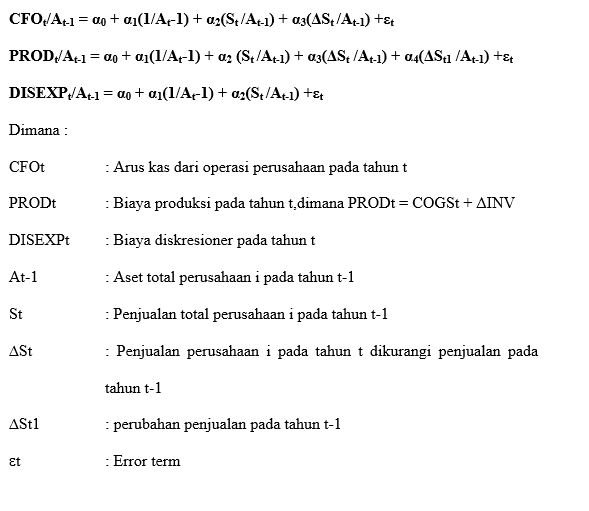 Variabel  independen ketiga yang digunakan dalam penelitian ini adalah Transfer Pricing. Variabel ini diproksikan dengan variabel dummy seperti yang digunakan pada penelitian (Rasyid et al., 2021) dengan melihat keberadaan transaksi penjualan kepada pihak berelasi yang berkedudukan di negara dengan tarif pajak korporasi yang lebih rendah dibandingkan dengan tarif pajak yang berlaku di Indonesia. Perusahaan yang memiliki transaksi dengan pihak berelasi yang berkedudukan di negara dengan tarif pajak lebih rendah diberi nilai 1, dan yang tidak diberi nilai 0. Pemilihan proksi ini bertujuan untuk memisahkan perusahaan yang memiliki potensi untuk melakukan praktik transfer pricing dengan perusahaan yang tidak. Ukuran perusahaan dapat diukur dari besar kecilnya ekuitas, penjualan, serta total aktiva (Mustanda & Suwardika, 2017). Ukuran perusahaan akan berpengaruh pada kemampuan perusahaan dalam menanggung risiko yang dihadapi. Ukuran perusahaan yang lebih besar akan semakin memperkecil risiko yang dihadapi, karena perusahaan yang lebih besar dianggap memiliki pertahanan yang lebih baik terhadap kondisi pasar (Yunita, 2011). Perusahaan besar cenderung untuk menghasilkan laba yang lebih besar apabila dibandingkan dengan perusahaan yang ukurannya lebih kecil. Ukuran perusahaan yang semakin besar akan semakin meningkatkan kemungkinan perusahaan untuk melakukan penghindaran pajak (Hakim Darmadi & Zulaikha, 2013). Hal ini dikarenakan perusahaan yang semakin besar akan menghasilkan laba yang semakin besar, yang berakhir pada beban pajak yang juga semakin besar (Hakim Darmadi & Zulaikha, 2013). Hal tersebut tidak dapat dilakukan perusahaan yang lebih kecil karena dianggap tidak memiliki sumber daya untuk mengelola beban pajak (Hakim Darmadi & Zulaikha, 2013). Kewajiban pajak perusahaan akan berbanding lurus dengan jumlah kewajiban dan beban bunga perusahaan (Suyanto & Supramono, 2012). Hal ini akan mengurangi pajak yang dibayar perusahaan atau nilai ETR, karena beban bunga merupakan beban yang dapat dijadikan pengurang penghasilan kena pajak (Lanis & Richardson, 2013). Ukuran perusahaan didefinisikan sebagai nilai yang menggambarkan besar kecilnya ukuran suatu perusahaan seperti yang digunakan pada penelitian oleh (Pajriyansyah & Firmansyah, 2017). Ukuran perusahaan digunakan sebagai variabel independen karena kemungkinan memiliki pengaruh signifikan terhadap hubungan dengan variabel penghindaran pajak, dimana perusahaan besar cenderung melakukan penghindaran pajak apabila dibandingkan dengan perusahaan yang lebih kecil. Formula yang digunakan untuk menghitung ukuran perusahaan adalah:Suyanto & Supramono (2012) mengemukakan bahwa perusahaan dengan kewajiban pajak tinggi cenderung untuk memiliki utang yang tinggi, yang akan menimbulkan bunga yang juga semakin tinggi. Tingginya beban bunga akan berakibat pada beban pajak penghasilan yang semakin kecil. Lanis & Richardson, (2013) mengemukakan bahwa perusahaan dengan tingkat utang yang lebih tinggi cenderung untuk memiliki nilai CETR yang rendah. Leverage dipilih sebagai variabel independen dalam penelitian  karena diperkirakan memiliki pengaruh signifikan terhadap penghindaran pajak, dimana perusahaan yang memiliki tingkat toleransi risiko yang tinggi kemungkinan memiliki perbedaan keterlibatan penghindaran pajak dengan perusahaan yang memiliki tingkat toleransi risiko yang rendah (Pajriyansyah & Firmansyah, 2017). Leverage diukur dengan menggunakan proksi total debt to asset ratio seperti yang digunakan pada penelitian (Pajriyansyah & Firmansyah, 2017) dengan formula sebagai berikut:Kerangka PenelitianPenelitian dilakukan dengan tujuan untuk meneliti bagaimana pengaruh manajemen laba akrual dan manajemen laba melalui aktivitas real dan transfer pricing terhadap penghindaran pajak. Penelitian ini menggunakan variabel dependen berupa penghindaran pajak dan variabel independen yang digunakan adalah manajemen laba akrual, manajemen laba melalui aktivitas real, dan transfer pricing. Penelitian akan menggunakan dua variabel kontrol berupa Ukuran Perusahaan dan Leverage. Secara singkat, kerangka pemikiran yang digunakan dalam penelitian disajikan dalam gambar berikut: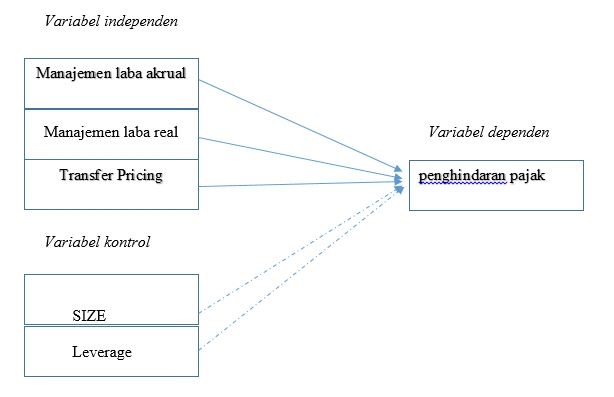 Gambar 1. Kerangka PenelitianSumber : Data diolah (2021)Hipotesis PenelitianBerlandaskan pada teori dan penelitian sebelumnya yang telah dijelaskan, hipotesis yang digunakan pada penelitian ini sebagai berikut:Pengaruh manajemen laba akrual pada penghindaran pajakSalah satu faktor yang mendorong perusahaan melakukan manajemen laba adalah adanya beban pajak (Keown et al., 2005). Manajemen laba akrual akan menyebabkan berkurangnya penghasilan kena pajak perusahaan yang berdampak pada berkurangnya jumlah pajak yang harus dibayar.H1	= Manajemen laba akrual berpengaruh positif signifikan terhadap penghindaran pajak.Pengaruh manajemen laba melalui aktivitas real pada penghindaran pajakManajemen laba melalui aktivitas riil menjadi salah satu alternatif yang dapat digunakan perusahaan untuk mengurangi jumlah pajak terutang dengan menurunkan jumlah penghasilan kena pajak.H2a	=  Manajemen laba real arus kas berpengaruh positif signifikan terhadap penghindaran  pajak.H2b	= Manajemen laba real aktivitas produksi berpengaruh positif signifikan terhadap penghindaran pajak.H2c	= Manajemen laba real beban diskresioner berpengaruh positif signifikan terhadap penghindaran pajak.Pengaruh transfer pricing pada penghindaran pajakSelain menggunakan praktik manajemen laba, perusahaan dapat menggunakan transfer pricing untuk menghindari pajak.H3	= Transfer pricing berpengaruh positif signifikan terhadap penghindaran pajakModel PenelitianVariabel dependen yang digunakan dalam penelitian ini adalah penghindaran pajak yang diukur berdasarkan model GAAPETR (Richardson & Lanis, 2007). Variabel independen pada penelitian ini terdiri dari manajemen laba akrual, manajemen laba real, dan transfer pricing. Penelitian ini menggunakan variabel kontrol Ukuran perusahaan dan LeverageDimana	:Taxav		: Penghindaran Pajakα		: KonstantaMLACC		: Manajemen laba akrual pada tahun tMLRCF		: Manajemen laba arus kas pada tahun tMLRPROD	: Manajemen laba biaya produksi pada tahun tMLRDISK	: Manajemen laba biaya diskresioner pada tahun tTP		: Transfer PricingSIZE		: Ukuran PerusahaanLEV		: LeveragePEMBAHASANHasil Pemilihan SampelPenelitian ini menggunakan data sekunder yang bersumber dari laporan keuangan perusahaan yang terdaftar di Bursa Efek Indonesia, yang termasuk dalam perusahaan sektor pertanian. Jumlah perusahaan sektor pertanian yang terdaftar di Bursa Efek Indonesia pada tahun 2016 sampai dengan 2020 adalah 26 perusahaan. Perusahaan-perusahaan ini menjadi populasi awal dalam penelitian. Dari populasi awal tersebut, dilakukan pemilihan sampel dengan metode purposive sampling dengan kriteria-kriteria yang telah ditentukan sebelumnya. Kriteria pertama adalah perusahaan yang terdaftar dan konsisten menerbitkan laporan keuangan dari tahun 2014-2020, perusahaan harus memiliki laporan keuangan tahun 2014 karena variabel manajemen laba real membutuhkan data penjualan sampai dengan dua tahun sebelum tahun data yang diteliti. Dari total 26 perusahaan pada populasi awal, 9 perusahaan dikeluarkan dari populasi. 9 perusahaan ini terdiri dari 8 perusahaan yang baru terdaftar pada tahun 2018, dan 1 perusahaan yang tidak menyajikan laporan keuangan pada tahun 2019 dan 2020. Kriteria kedua dalam pemilihan sampel dalam penelitian ini adalah perusahaan harus menyediakan laporan keuangan yang disajikan dalam satuan mata uang rupiah. Dari 17 perusahaan yang memenuhi kriteria pertama, terdapat 1 perusahaan yang dikeluarkan dari populasi karena perusahaan tersebut memilih untuk menyajikan laporan keuangannya dalam dollar amerika serikat.Kriteria ketiga adalah perusahaan yang tidak mengalami kerugian selama periode observasi. Perusahaan yang mengalami kerugian dikeluarkan dari populasi karena kerugian yang dialami perusahaan akan mempengaruhi beban pajak kini yang dapat menyebabkan tidak akuratnya penggunaan proksi GAAP ETR dalam mengukur penghindaran pajak. Dari 16 perusahaan yang yang memenuhi kriteria-kriteria sebelumnya, 9 perusahaan dikeluarkan dari populasi karena perusahaan mengalami kerugian. Terdapat total 7 perusahaan yang memenuhi seluruh kriteria untuk dijadikan sampel dalam penelitian.Analisis Statistik DeskriptifStatistik deskriptif digunakan untuk mendeskripsikan data yang dikumpulkan tanpa menghasilkan kesimpulan baru (Sugiyono, 2016). Analisis statistik deskriptif dilakukan untuk menggambarkan deskripsi gambaran data variabel yang diamati agar lebih mudah untuk dipahami. Statistik deskriptif juga memberikan gambaran atas pola sebaran data. Analisis deskriptif yang ditampilkan dalam penelitian ini adalah mean, median, nilai maximum, nilai minimum, dan standar deviasi.Nilai rata-rata (mean) merupakan angka yang mewakili dari suatu kelompok data secara keseluruhan. Nilai minimum adalah nilai ekstrim terendah dari data, dan nilai maximum adalah nilai ekstrim tertinggi dari data. Sementara standar deviasi merupakan sebaran data yang menunjukkan jarak titik data individu ke nilai rata-rata (mean). Tabel 2. Analisis Statistik Deskriptif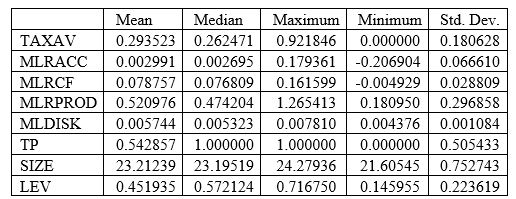 Sumber: Olahan data peneliti dengan Eviews 9 (2021)Pemilihan Model RegresiSebelum analisis regresi, perlu dilakukan estimasi model regresi data panel untuk menentukan model terbaik dalam menjelaskan data yang diteliti. Pemilihan regresi dilakukan sesuai dengan Gujarati (2012). Terdapat tiga parameter model yang ditawarkan, yaitu Common Effect Model (CEM)/Ordinary Least Square (OLS), Fixed Effect Model (FEM), dan Random Effect Model (REM). Untuk dapat menentukan model terbaik yang akan digunakan, perlu dilakukan tiga pengujian, yaitu uji chow, uji langrange multiplier, dan uji hausman.Tabel 3. Hasil Uji Chow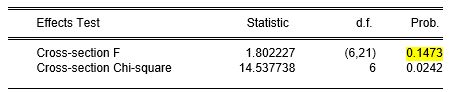 Sumber: Olahan data peneliti dengan Eviews 9 (2021)Uji chow digunakan untuk menentukan model terbaik antara model CEM dan model FEM. Penelitian ini menggunakan tingkat signifikansi (α) 0,05. Untuk menentukan model yang dipilih, nilai Prob > F hasil pengujian dibandingkan dengan α. Hipotesis dalam pengujian ini adalah:H0	= Model CEMH1	= Model FEMGagal Tolak H0 karena prob > α sehingga model yang didapatkan adalah model CEM. Kemudian dilakukan Uji Langrange Multiplier.Tabel 4. Hasil Uji Langrange Multiplier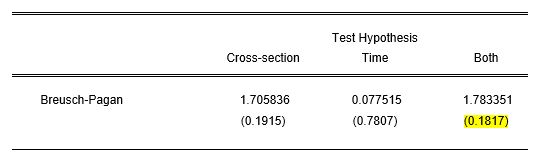 Sumber: Olahan data peneliti dengan Eviews 9 (2021)Karena model yang terpilih berdasarkan Uji Chow adalah CEM, selanjutnya dilakukan Uji Langrange Multiplier untuk memilih antara model CEM dan REM. Uji Langrange Multiplier dilakukan dengan membandingkan nilai probabilitas Breusch-pagan pada Both dengan nilai signifikansi (α). Uji Langrange Multiplier menggunakan hipotesis sebagai berikut:H0	= Model CEMH1	= Model REMNilai probabilitas yang melebihi nilai signifikansi (α) menunjukkan bahwa H1 ditolak dan H0 diterima, sehingga model CEM terpilih sebagai model regresi yang lebih baik.Common Effect Model terpilih dua kali pada Uji Chow dan Uji Langrange Multiplier. Berdasarkan pengujian tersebut, disimpulkan bahwa model CEM merupakan model terbaik untuk digunakan dalam penelitian ini. Model common effect menggabungkan data cross section dengan time series dan menggunakan metode OLS untuk mengestimasi model data panel tersebut. Model ini merupakan model paling sederhana dibandingkan dua model lainnya, model common effect tidak membedakan varians antara silang tempat dan titik waktu karena memiliki intercept yang tetap dan tidak bervariasi secara random (Riduwan & Kuncoro, 2012).Uji Asumsi KlasikUji Asumsi Klasik terdiri dari empat pengujian, yaitu Uji Normalitas, Uji Multikolinearitas, Uji Heteroskedastisitas, dan Uji Autokorelasi. Uji Asumsi Klasik dilakukan untuk menilai keandalan suatu model.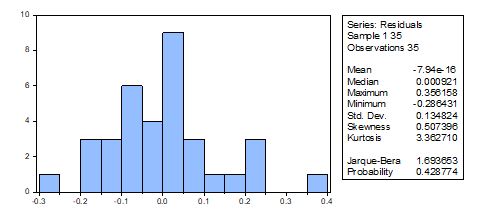 Gambar 2. Hasil Uji NormalitasSumber: Olahan data peneliti dengan Eviews 9 (2021)Uji normalitas dilakukan untuk mengetahui apakah model memiliki data yang terdistribusi normal. Uji Normalitas menggunakan hipotesis sebagai berikut:H0	= data terdistribusi normalH1	= data tidak terdistribusi normalNilai probabilitas yang melebihi tingkat signifikansi menunjukkan bahwa H1 ditolak dan H0 diterima, sehingga dapat disimpulkan bahwa data terdistribusi normal.Tabel 5. Hasil Uji Multikolinearitas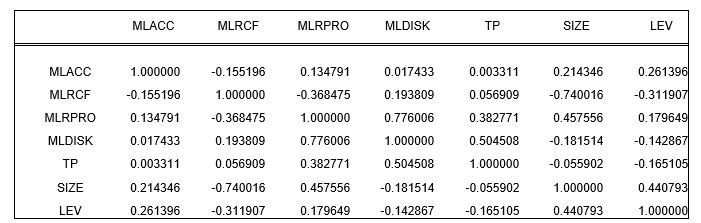 Sumber: Olahan data peneliti dengan Eviews 9 (2021)Model penelitian yang baik adalah model yang tidak terdapat masalah multikolinearitas diantara variabel independennya. Uji Multikolinearitas dilakukan untuk menguji korelasi di antara variabel independen dalam penelitian. Pengujian dilakukan dengan memperhatikan matriks korelasi antar variabel independen. Masalah multikolinearitas terjadi apabila terdapat nilai korelasi melebihi 0,8 diantara variabel independen. Berdasarkan tabel hasil Uji Multikolinearitas di atas, tidak terdapat variabel dengan nilai melebihi 0,8, sehingga dapat disimpulkan bahwa model penelitian bebas dari masalah multikolinearitas.Tabel 6. Hasil Uji Heteroskedastisitas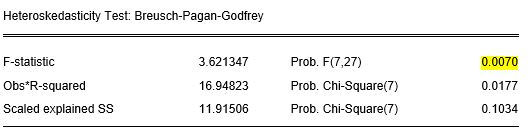 Sumber: Olahan data peneliti dengan Eviews 9 (2021)Menurut Ghozali (2016), uji heteroskedastisitas dilakukan untuk menguji adanya ketidaksamaan varian dalam residual pada tiap pengamatan. Apabila varian dalam residual di tiap pengamatan selalu tetap maka model regresi dikatakan baik. Uji Heteroskedastisitas dilakukan untuk menguji apakah dalam regresi terjadi ketidaksamaan varian dari residual satu pengamatan ke pengamatan lain. Pengujian dilakukan dengan Uji Breusch-Pagan-Godfrey menggunakan aplikasi Eviews. Uji Heteroskedastisitas menggunakan hipotesis sebagai berikut:H0	= ada masalah heteroskedastisitasH1	= tidak ada masalah heteroskedastisitasBerdasarkan hasil uji, H0 ditolak karena prob>α, sehingga dapat disimpulkan bahwa model mengalami masalah heteroskedastisitas. Untuk mengatasi masalah heteroskedastisitas, perlu dilakukan estimasi model CEM dengan menggunakan GLS Weight sehingga varians akan menjadi konstan. Dengan metode ini, model penelitian terbebas dari masalah heteroskedastisitas.Tabel 7. Hasil Uji Autokorelasi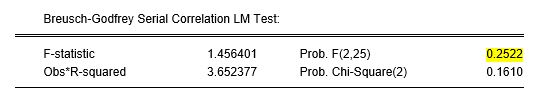 Sumber: Olahan data peneliti dengan Eviews 9 (2021)Uji Autokorelasi dilakukan untuk mengetahui apakah komponen error di dalam model berkorelasi dengan dirinya sendiri menurut urutan waktu atau ruang. Pengujian dilakukan dengan Uji Breusch-Godfrey menggunakan bantuan aplikasi Eviews. Uji Autokorelasi menggunakan hipotesis sebagai berikut:H0	= ada masalah autokorelasiH1	= tidak ada masalah autokorelasiBerdasarkan hasil uji, H0 ditolak karena prob>α, sehingga dapat disimpulkan bahwa model tidak mengalami masalah autokorelasi.Uji Regresi Data PanelTabel 8. Analisis Koefisien Determinasi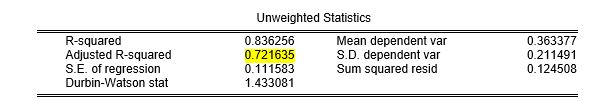 Sumber: Olahan data peneliti dengan Eviews 9 (2021)Koefisien determinasi merupakan tolok ukur seberapa besar partisipasi variabel independen dalam mempengaruhi variabel dependen dalam penelitian. Acuan dalam menentukan koefisien determinasi adalah nilai adjusted R-squared. Nilai adjusted R-squared dipilih karena nilai ini mempertimbangkan korelasi antara variabel dependen dan variabel independen. Nilai koefisien determinasi memiliki rentang dari 0 sampai dengan 1. Semakin besar nilai koefisien determinasi menunjukkan kemampuan variabel independen dalam memberikan informasi untuk memperkirakan variabel dependen yang semakin baik. Berdasarkan hasil pengolahan data yang dilakukan, diperoleh nilai koefisien determinasi (adjusted R-Squared) sebesar 0,721635. Nilai ini menjelaskan bahwa variabel dependen penghindaran pajak yang diwakili dengan proksi TAXAV dapat dijelaskan oleh variabel-variabel independen yang dipilih 72,16%, sedangkan variabel lain diluar variabel tersebut hanya mampu mempengaruhi variabel penghindaran pajak sebesar 27,84%.Tabel 9. Hasil Uji-F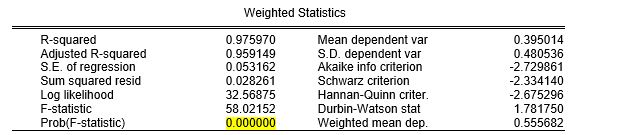 Sumber: Olahan data peneliti dengan Eviews 9 (2021)Uji-F dilakukan untuk mengetahui pengaruh secara simultan variabel-variabel independen yang dipilih terhadap variabel dependen. Salah satu kriteria model regresi yang baik adalah apabila variabel-variabel independen yang dipilih memiliki pengaruh secara simultan terhadap variabel dependen yang diteliti. Uji-F dilakukan dengan memperbandingkan nilai probabilitas F-statistics dengan tingkat signifikansi (α). Uji-F menggunakan hipotesis sebagai berikut: 	H0	= seluruh variabel independen dalam penelitian secara bersama-sama tidak berpengaruh terhadap variabel dependen	H1	=   seluruh variabel independen dalam penelitian secara bersama-sama berpengaruh terhadap variabel dependenBerdasarkan hasil pengolahan data, didapatkan bahwa nilai probabilitas F-statistic adalah 0.000000. Nilai probabilitas F-Statistic yang lebih rendah dari tingkat signifikansi menyebabkan H0 ditolak dan H1 diterima, dengan demikian dapat disimpulkan bahwa seluruh variabel independen dalam penelitian memiliki pengaruh secara simultan terhadap variabel dependen yang diteliti.Tabel 10. Hasil Uji-t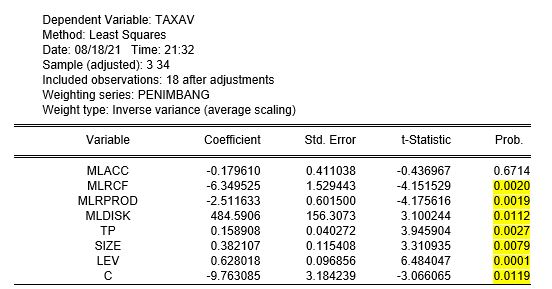 Sumber: Olahan data peneliti dengan Eviews 9 (2021)Uji-t dilakukan untuk memahami pengaruh secara parsial dari masing-masing variabel independen terhadap variabel dependen yang diteliti. Uji-t dilakukan dengan memperbandingkan nilai probabilitas p-value masing-masing variabel independen dengan tingkat signifikansi α. Uji-t menggunakan hipotesis sebagai berikut:H0	=	variabel independen tidak berpengaruhH1	=	variabel independen berpengaruhApabila nilai probabilitas p-value dari variabel independen lebih kecil dari tingkat signifikansi, maka H0 ditolak dan H1 diterima yang artinya variabel independen berpengaruh secara signifikan terhadap variabel dependen. Sebaliknya, apabila nilai probabilitas p-value dari variabel independen lebih besar dari tingkat signifikansi, maka H0 diterima dan H1 ditolak yang artinya variabel independen tidak berpengaruh terhadap variabel dependen. Secara ringkas, kesimpulan hasil Uji-t ditampilkan dalam tabel berikut:Tabel 11. Simpulan uji–t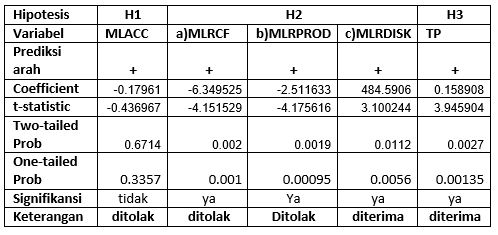 Sumber: Olahan data peneliti dengan Eviews 9 (2021)Penelitian ini menggunakan dua variabel kontrol yaitu ukuran perusahaan (SIZE) dan leverage (LEV). Berdasarkan hasil uji-t, ukuran perusahaan dan leverage memiliki pengaruh positif signifikan terhadap penghindaran pajak. Analisis ini dilakukan untuk menentukan arah dan mengukur seberapa kuat hubungan yang dimiliki oleh setiap variabel dalam penelitian. Hasil persamaan regresi yang diperoleh dari penelitian ini adalah : Pembahasan Hasil PenelitianPengaruh Manajemen Laba Akrual Terhadap Penghindaran PajakHasil uji-t menunjukkan bahwa variabel manajemen laba akrual berpengaruh negatif tidak signifikan terhadap penghindaran pajak. Hal ini menandakan bahwa aktivitas manajemen laba yang dilakukan oleh perusahaan tidak memiliki dampak yang signifikan terhadap penghindaran pajak. Hasil ini tidak sejalan dengan hipotesis yang dibangun, dimana manajemen laba akrual berpengaruh positif signifikan terhadap penghindaran pajak. Hasil penelitian ini berbeda dengan penelitian oleh Pajriyansyah & Firmansyah, (2017); Purba, (2018); Irawan et al., (2020) yang menyimpulkan bahwa manajemen laba akrual memiliki pengaruh positif signifikan terhadap penghindaran pajak. Hasil ini juga tidak sejalan dengan penelitian yang dilakukan oleh (Rifai & Atiningsih, 2019), dan Geraldina, (2013) yang menyimpulkan bahwa manajemen laba akrual memiliki pengaruh negatif signifikan terhadap penghindaran pajak. Perbedaan hasil dengan penelitian-penelitian terdahulu dimungkinkan terjadi karena adanya perbedaan dalam pemilihan sektor industri yang diteliti, perbedaan tahun pengamatan dan perbedaan dalam pemilihan proksi.Hasil pengujian hipotesis pada penelitian ini adalah manajemen laba akrual tidak berpengaruh signifikan terhadap penghindaran pajak. Salah satu hal yang dapat menyebabkan tidak signifikannya pengaruh manajemen laba akrual terhadap penghindaran pajak adalah adanya perbedaan motivasi yang mendorong dilakukannya praktik manajemen laba akrual. Sesuai dengan hasil analisis statistik deskriptif, rata-rata perusahaan pada sektor pertanian terindikasi melakukan praktik maksimalisasi laba, yang berdampak pada nilai rata-rata ETR yang tinggi. Praktik maksimalisasi laba dapat dijelaskan dengan teori agensi, dimana manajemen dapat termotivasi untuk mendahulukan kepentingan pribadinya dengan mengejar bonus yang didapat dari laba perusahaan yang makin besar. Asumsi yang digunakan dalam teori agensi menyatakan bahwa agen bisa saja tidak melakukan apa yang diinginkan pemilik, karena dianggap memiliki motivasi dan rasio ekonomi yang berbeda dengan pemilik (Pajriyansyah & Firmansyah, 2017). Selain motivasi pribadi agent, praktik maksimalisasi laba juga dapat dimotivasi oleh kepentingan principal yang menginginkan agar perusahaan memiliki performa keuangan yang baik, dan menghindari resiko pemeriksaan pajak yang digalakkan sebagai tindak lanjut program pengampunan pajak pada tahun 2016-2017, yang dapat menimbulkan biaya yang besar apabila perusahaan ditemukan terbukti melakukan pelanggaran aturan perpajakan. Maraknya praktik maksimalisasi laba yang dilakukan oleh perusahaan pada sektor pertanian diduga terjadi karena manajemen berusaha untuk menjaga performa keuangan relatif stabil baik dalam masa panen maupun dalam masa tanam, juga untuk berjaga-jaga dari faktor eksternal seperti pengaruh cuaca maupun kebakaran lahan.Pengaruh Manajemen Laba Real Terhadap Penghindaran PajakHasil pengujian menunjukkan manajemen laba melalui arus kas dan biaya produksi mempengaruhi penghindaran pajak secara negatif signifikan. Sebaliknya, manajemen laba melalui biaya diskresioner mempengaruhi penghindaran pajak secara positif signifikan. Hasil ini berbeda dengan penelitian Irawan et al., (2020) yang menyimpulkan bahwa manajemen laba melalui aktivitas real berpengaruh secara negatif signifikan terhadap penghindaran pajak.Hasil ini juga berbeda dengan Pajriyansyah & Firmansyah, (2017) dan Geraldina, (2013) yang menyatakan bahwa manajemen laba melalui arus kas dan biaya produksi memiliki pengaruh positif signifikan terhadap penghindaran pajak. Namun di sisi lain, penelitian ini mengonfirmasi penelitian firmansyah (2017) dalam hal pengaruh manajemen laba melalui biaya diskresioner terhadap penghindaran pajak. Beberapa perbedaan yang ada dimungkinkan terjadi karena perbedaan sektor industri yang dipilih, dimana penelitian terdahulu melakukan penelitian dengan objek pengamatan perusahaan-perusahaan pada sektor manufaktur pada periode yang berbeda. Menurut hasil pengolahan data yang dilakukan, keseluruhan perusahaan pada sektor pertanian terindikasi melakukan aktivitas manajemen laba melalui biaya produksi, dan terdapat satu perusahaan terindikasi melakukan manajemen laba arus kas. Maraknya praktik manajemen laba real diduga terjadi karena perlindungan investor di negara Indonesia yang masih lemah. Leuz et al., (2003) menyebut bahwa Indonesia termasuk ke dalam kelompok negara dengan perlindungan investor yang tergolong lemah, sehingga praktik manajemen laba masih sering terjadi.Namun, berdasarkan hasil uji-t, didapati bahwa manajemen laba real arus kas dan biaya produksi berpengaruh secara negatif signifikan terhadap penghindaran pajak. Hal ini dapat terjadi karena adanya trade-off antara keputusan agresivitas pelaporan dan agresivitas pajak, dimana keduanya tidak dapat dilakukan secara bersamaan. Kesimpulan ini didukung dengan penelitian yang dilakukan oleh Shackelford & Shevlin, (2001) dan Erickson et al., (2005).Di sisi lain, manajemen laba melalui biaya diskresioner menunjukkan pengaruh positif signifikan terhadap penghindaran pajak. Salah satu penjelasan yang mungkin dari fenomena ini adalah bahwa praktik manajemen laba melalui biaya diskresioner lebih mudah dilakukan oleh perusahaan dibandingkan dengan dua praktik manajemen laba real lainnya. Perusahaan dapat dengan mudah menyesuaikan biaya-biaya diskresioner seperti biaya perjalanan dinas atau biaya litbang untuk memanipulasi laba. Hal ini dapat diamati pada laporan keuangan perusahaan-perusahaan pada sektor pertanian yang mencatat biaya-biaya yang tidak terkait dengan proses produksi dalam jumlah yang relatif besar misalnya biaya perjalanan dinas dan biaya representasi.Pengaruh Transfer Pricing Terhadap Penghindaran PajakHasil uji-t menggambarkan bahwa variabel transfer pricing memiliki pengaruh positif signifikan terhadap variabel penghindaran pajak, hasil ini sejalan dengan hipotesis yang dibangun. Hasil ini tidak sejalan dengan penelitian yang dilakukan oleh Irawan et al., (2020) yang menyimpulkan bahwa transfer pricing berdampak negatif signifikan terhadap penghindaran pajak, dan penelitian Panjalusman et al., (2018) yang menyimpulkan bahwa transfer pricing tidak berdampak signifikan terhadap penghindaran pajak. Perbedaan ini dimungkinkan muncul karena adanya perbedaan proksi yang digunakan dan perbedaan dalam pemilihan sektor industri yang diteliti.Hasil penelitian ini sama dengan hasil penelitian yang dilakukan oleh Rifai & Atiningsih, (2019) dan N. Putri & Mulyani, (2020) yang menyimpulkan bahwa transfer pricing memiliki pengaruh positif signifikan terhadap penghindaran pajak. Hasil ini dapat diartikan bahwa perusahaan pada sektor pertanian menggunakan metode transfer pricing untuk secara aktif mengurangi jumlah pajak yang harus ditanggung perusahaan. Perusahaan pada sektor pertanian pada umumnya adalah perusahaan yang memproduksi barang setengah jadi yang memiliki umur simpan  yang pendek dan memerlukan pengolahan lebih lanjut untuk dapat menjadi produk yang dapat dijual ke konsumen, karakteristik ini menyebabkan perusahaan pada sektor pertanian untuk beroperasi dalam grup perusahaan yang mencakup perusahaan yang operasi utamanya adalah pengolahan produk pertanian. Adanya hubungan antara perusahaan pada sektor pertanian dengan perusahaan-perusahaan lain dalam grupnya memungkinkan perusahaan pada sektor pertanian untuk melakukan praktik transfer pricing.SIMPULANManajemen laba akrual tidak memiliki pengaruh signifikan terhadap penghindaran pajak. hasil yang didapatkan menggambarkan bahwa praktik ini tidak dilakukan dengan tujuan untuk mengurangi beban pajak, melainkan dilakukan untuk tujuan lain.Manajemen laba real arus kas memiliki pengaruh negatif yang signifikan terhadap penghindaran pajak. Hasil yang didapatkan menggambarkan bahwa terjadi trade-off antara praktik manajemen laba dan usaha-usaha penghindaran pajak. Manajemen laba real biaya produksi memiliki pengaruh negatif signifikan terhadap penghindaran pajak. Hasil yang didapatkan menggambarkan bahwa terjadi trade-off antara praktik manajemen laba dan usaha-usaha penghindaran pajak. Manajemen laba real melalui biaya diskresioner berpengaruh positif signifikan terhadap penghindaran pajak. Hasil yang didapatkan menggambarkan bahwa ada kemungkinan perusahaan lebih memilih untuk melakukan manajemen laba real melalui biaya diskresioner untuk menghindari pajak.Transfer Pricing berpengaruh positif signifikan terhadap variabel penghindaran pajak. Hasil yang didapatkan menunjukkan perusahaan pada sektor pertanian menggunakan metode transfer pricing untuk melakukan penghindaran pajak.DAFTAR PUSTAKABremser, W. G. (1975). The Earnings Characteristics of Firms Reporting Discretionary Accounting Changes. The Accounting Review, 50(3), 563–573. http://www.jstor.org/stable/245013Burgstahler, D., & Dichev, I. (1997). Earnings management to avoid earnings decreases and losses. Journal of Accounting and Economics, 24(1), 99–126. https://doi.org/https://doi.org/10.1016/S0165-4101(97)00017-7Cobham, A., Bernardo, J. G., Palansky, M., & Mansour, M. B. (2020). The State of Tax Justice 2020 : Tax Justice in the time of COVID-19. Tax Justice Network, November, 1–83. https://www.taxjustice.net/reports/the-state-of-tax-justice-2020/Creswell, J. W., & Creswell, J. . (2018). Research Design: Qualitative, Quantitative, and Mixed Methods Approaches (Fifth Edition). SAGE Publications, Inc.Dechow, P. M., Sloan, R. G., & Sweeney, A. P. (1995). Detecting Earnings Management. The Accounting Review, 70(2), 193–225. http://www.jstor.org/stable/248303Diantari, P. R., & Ulupui, I. G. K. A. (2016). PENGARUH  KOMITE AUDIT, PROPORSI KOMISARIS INDEPENDEN, DAN PROPORSI KEPEMILIKAN INSTITUSIONAL TERHADAP TAX AVOIDANCE. E-Jurnal Akuntansi; Vol 16 No 1 (2016). https://ojs.unud.ac.id/index.php/Akuntansi/article/view/20664Erickson, M., Hanlon, M., & Maydew, E. L. (2005). How Much Will Firms Pay for Earnings That Do Not Exist? Evidence of Taxes Paid on Allegedly Fraudulent Earnings. SSRN Electronic Journal. https://doi.org/10.2139/ssrn.347420Frank, M. M., Lynch, L. J., & Rego, S. O. (2009). Tax Reporting Aggressiveness and Its Relation to Aggressive Financial Reporting. The Accounting Review, 84(2), 467–496. http://www.jstor.org/stable/27802660Geraldina, I. (2013). Preferensi Manajemen Laba Akrual Atau Manajemen Laba Riil Dalam Aktivitas Tax Shelter. Jurnal Akuntansi Dan Keuangan Indonesia, 10(2), 206–224. https://doi.org/10.21002/jaki.2013.11Ghozali, I. (2016). Aplikasi Analisis Multivariate dengan Program SPSS. Semarang: Badan Penerbit UNDIP. Analisis Multivariate Dengan Program SPSS.Gujarati, D. N. (2012). Dasar-dasar Ekonometrika book 2. In Salemba Empat.Hakim Darmadi, I. N., & Zulaikha, Z. (2013). ANALISIS FAKTOR YANG MEMPENGARUHI MANAJEMEN PAJAK DENGAN INDIKATOR TARIF PAJAK EFEKTIF (STUDI EMPIRIS PADA PERUSAHAAN MANUFAKTUR YANG TERDAFTAR DI BURSA EFEK INDONESIA PADA TAHUN 2011-2012). Diponegoro Journal of Accounting, 0, 368-379. Retrieved from https://ejournal3.undip.ac.id/index.php/accounting/article/view/5948Hanlon, M., & Heitzman, S. (2010). A review of tax research. Journal of Accounting and Economics, 50(2–3), 127–178. https://doi.org/10.1016/j.jacceco.2010.09.002Healy, P. M. (1985). The effect of bonus schemes on accounting decisions. Journal of Accounting and Economics, 7(1–3), 85–107. https://doi.org/10.1016/0165-4101(85)90029-1Irawan, F., Kinanti, A., & Suhendra, M. (2020). The Impact of Transfer Pricing and Earning Management on Tax Avoidance. Talent Development & Excellence, 12(September), 3203–3216. http://search.ebscohost.com/login.aspx?direct=true&db=s3h&AN=144289767&lang=ja&site=ehost-liveJensen, M. C., & Meckling, W. H. (2019). Theory of the firm: Managerial behavior, agency costs and ownership structure. Corporate Governance: Values, Ethics and Leadership, 77–132. https://doi.org/10.2139/ssrn.94043Jones, J. J. (1991). Earnings Management During Import Relief Investigations. Journal of Accounting Research, 29(2), 193–228. https://doi.org/10.2307/2491047Kemenkeu. (2021). Anggaran Pendapatan dan Belanja Negara 2021. Kementerian Keuangan Direktorat Jenderal Anggaran, 1–48. https://www.pajak.go.id/id/artikel/mengenal-insentif-pajak-di-tengah-wabah-covid-19#:~:text=Pemberian fasilitas ini diberikan melalui,22 Impor kepada wajib pajak.&text=Ketiga adalah PPh Pasal 25,selama 6 bulan ke depan.Keown, A. J., Petty, W. J., Scott, D. F., & Martin Jr, J. D. (2005). Dasar-Dasar Manajemen Keuangan. Penerbit Salemba Empat.Lanis, R., & Richardson, G. (2013). Corporate social responsibility and tax aggressiveness: a test of legitimacy theory. Accounting, Auditing & Accountability Journal, 26(1), 75–100. https://doi.org/10.1108/09513571311285621Leuz, C., Nanda, D., & Wysocki, P. D. (2003). Earnings management and investor protection: an international comparison. Journal of Financial Economics, 69(3), 505–527. https://doi.org/https://doi.org/10.1016/S0304-405X(03)00121-1Mustanda, I. K., & Suwardika, I. N. A. (2017). Pengaruh Leverage, Ukuran Perusahaan, Pertumbuhan Perusahaan, Dan Profitabilitas Terhadap Nilai Perusahaan Pada Perusahaan Properti. None, 6(3), 254488.Pajriyansyah, R.-, & Firmansyah, A.-. (2017). Pengaruh Leverage, Kompensasi Rugi Fiskal Dan Manajemen Laba Terhadap Penghindaran Pajak. Keberlanjutan, 2(1), 431. https://doi.org/10.32493/keberlanjutan.v2i1.y2017.p431-459Panjalusman, P. A., Nugraha, E., & Setiawan, A. (2018). Pengaruh Transfer Pricing Terhadap Penghindaran Pajak. Jurnal Pendidikan Akuntansi & Keuangan, 6(2), 105. https://doi.org/10.17509/jpak.v6i2.15916Purba, D. M. (2018). The Influence of Earnings Management, Audit Quality and CEO Duality on Tax Avoidance. The Accounting Journal of Binaniaga, 3(1), 25. https://doi.org/10.33062/ajb.v3i1.175Putri, A., Rohman, A., & Chariri, A. (2016). Tax avoidance, earnings management, and corporate governance mechanism (an evidence from Indonesia). International Journal of Economic Research, 13(4), 1931–1943.Putri, N., & Mulyani, S. D. (2020). Pengaruh Transfer Pricing Dan Kepemilikan Asing Terhadap Praktik Penghindaran Pajak (Tax Avoidance)Dengan Pengungkapan Corporate Social Responsibility (Csr)Sebagai Variabel Moderasi. Prosiding Seminar Nasional Pakar, 1(2), 1–9. https://trijurnal.lemlit.trisakti.ac.id/pakar/article/view/6826Rachmawati, N. A., Utama, S., Martani, D., & Wardhani, R. (2019). Determinants of the complementary level of financial and tax aggressiveness: A cross-country study. International Journal of Managerial and Financial Accounting, 11(2), 145–166. https://doi.org/10.1504/IJMFA.2019.099772Rasyid, A. S., Sumbiharsih, D., Bella, M., Utama, A., Studi, P., Manajemen, M., & Pamulang, U. (2021). Humanis2021. 1(2), 1–10.Richardson, G., & Lanis, R. (2007). Determinants of the variability in corporate effective tax rates and tax reform: Evidence from Australia. Journal of Accounting and Public Policy, 26(6), 689–704. https://doi.org/https://doi.org/10.1016/j.jaccpubpol.2007.10.003Riduwan, & Kuncoro. (2012). Cara Menggunakan dan Memakai Path Analysis (Analisis Jalur). Alfabeta.Rifai, A., & Atiningsih, S. (2019). Pengaruh Leverage, Profitabilitas, Capital Intensity, Manajemen Laba Terhadap Penghindaran Pajak. ECONBANK: Journal of Economics and Banking, 1(2), 135–142. https://doi.org/10.35829/econbank.v1i2.48Roychowdhury, S. (2006). Earnings management through real activities manipulation. Journal of Accounting and Economics, 42(3), 335–370. https://doi.org/10.1016/j.jacceco.2006.01.002Saunders, M. N. ., Lewis, P., & Thornhill, A. (2015). Research methods for business students (Seventh edition). Pearson Education.Scott, Wiliam R. 2015. Financial Accounting Theory Seventh Edition. United States : Canada Cataloguing.Sekaran, U., & Bougie, R. (2016). Research Methods for Business (Seventh Edition). John Wiley & Sons Ltd.Shackelford, D. A., & Shevlin, T. (2001). Empirical tax research in accounting. Journal of Accounting and Economics, 31(1), 321–387. https://doi.org/https://doi.org/10.1016/S0165-4101(01)00022-2Smith, L. M. (2011). The Ethics of Transfer Pricing. AOS Workshop on “Fraud in Accounting, Organizations, and Society,” September 2009, 1–40.Sugiyono, P. D. (2016). Metode Penelitian Kuantitatif, Kualitatif, dan R&D. In Alfabeta, cv.Surahman, A., & Firmansyah, A. (2017). Pengaruh manajemen laba melalui penyimpangan akuntansi, aktivitas laba riil dan akrual terhadap agresivitas pajak. Fundamental Management Journal, 2(2), 10–28.Suyanto, K. D., & Supramono. (2012). Likuiditas, Leverage, Komisaris Independen, Dan Manajemen Laba Terhadap Agresivitas Pajak Perusahaan. Jurnal Keuangan Dan Perbankan, 16(2), 167–177. http://jurkubank.wordpress.comTaylor, G., & Richardson, G. (2012). International Corporate Tax Avoidance Practices: Evidence from Australian Firms. The International Journal of Accounting, 47(4), 469–496. https://doi.org/https://doi.org/10.1016/j.intacc.2012.10.004Watts, R. L., & Zimmerman, J. L. (1990). Positive Accounting Theory: A Ten Year Perspective. The Accounting Review, 65(1), 131–156. http://www.jstor.org/stable/247880Yunita, I. (2011). Analisis Pengaruh Profitabilitas, Kebijakan Utang, Kebijakan Dividen, Size, dan Mekanisme Good Corporate Governance Terhadap Nilai Perusahaan (Studi Kasus Pada Perusahaan Manufaktur yang Terdaftar Di Bursa Efek Indonesia Periode 2005-2010). In Tesis (Issue Semarang: Universitas Diponegoro.).Zaki, F., Ginting, B., Devi, K., & BAriah, Ch. (2019). Analisis Hukum Terhadap Tindakan Penghindaran Pajak (Tax Avoidance) yang Dilakukan oleh Perusahaan Berdasarkan Hukum Pajak di Indonesia. Usu Law Journal, 7(6), 1–15.TahunTarget Penerimaan(triliun)Realisasi Penerimaan (triliun)Capaian Realisasi2020Rp1.198,82Rp1.069,9889,25%2019Rp1.577,56Rp1.332,0684,4%2018Rp1.424,00Rp1.315,5192,38%2017Rp1.283,57Rp1.151,0389,67%2016Rp1.355,20Rp1.105,7381,59%